Political Cartoons – Evaluation and CreationWeber Social Studies 9Name: Date: Vocabulary: Please describe and define the following termsPolitical Cartoons – Worksheets and Review: For each cartoon, complete an evaluation sheet.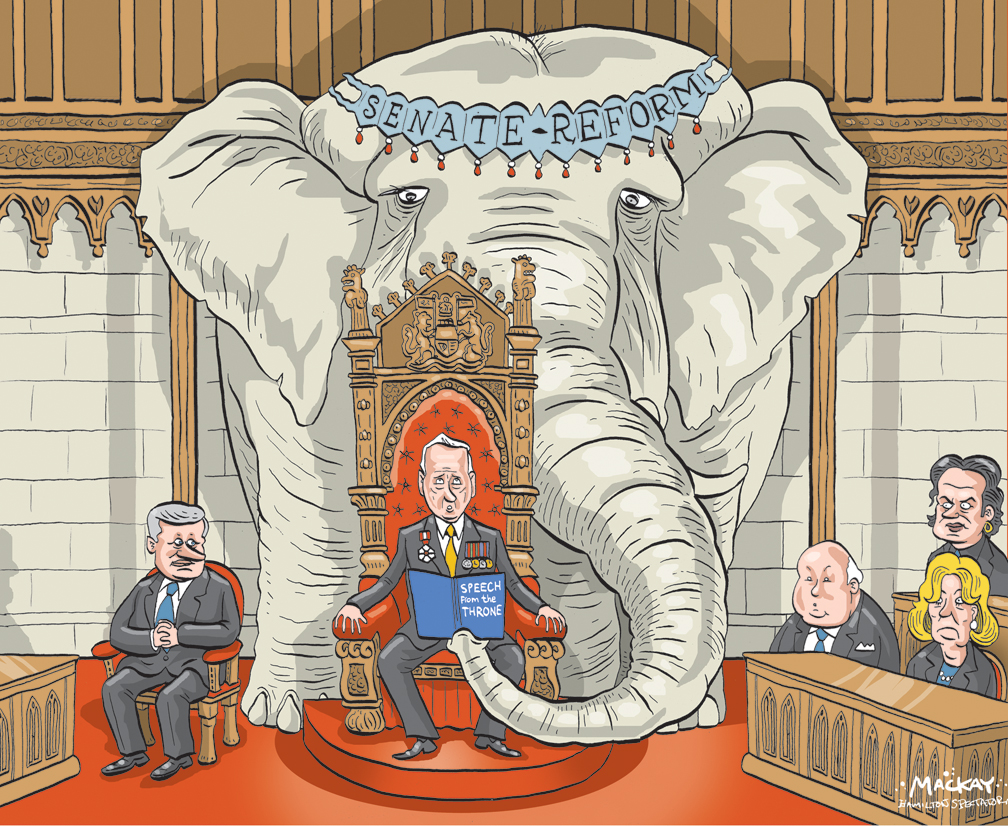 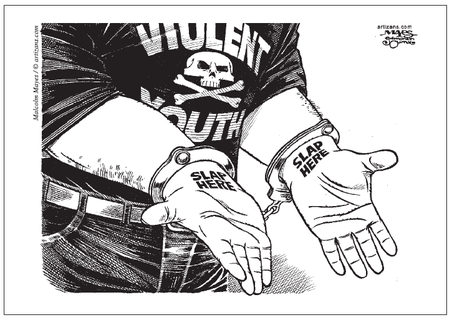 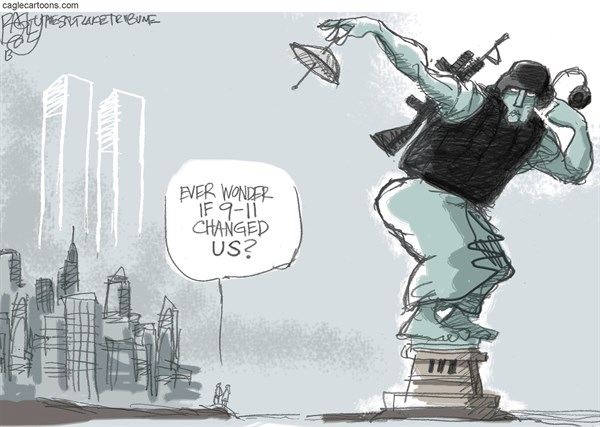 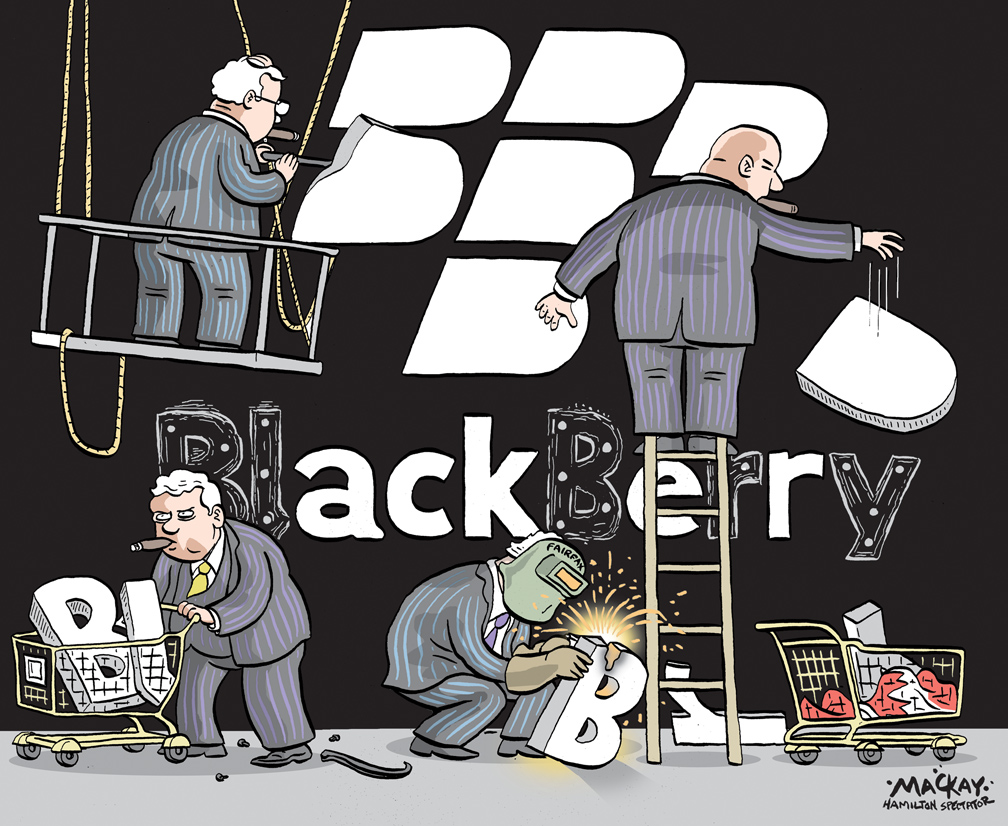 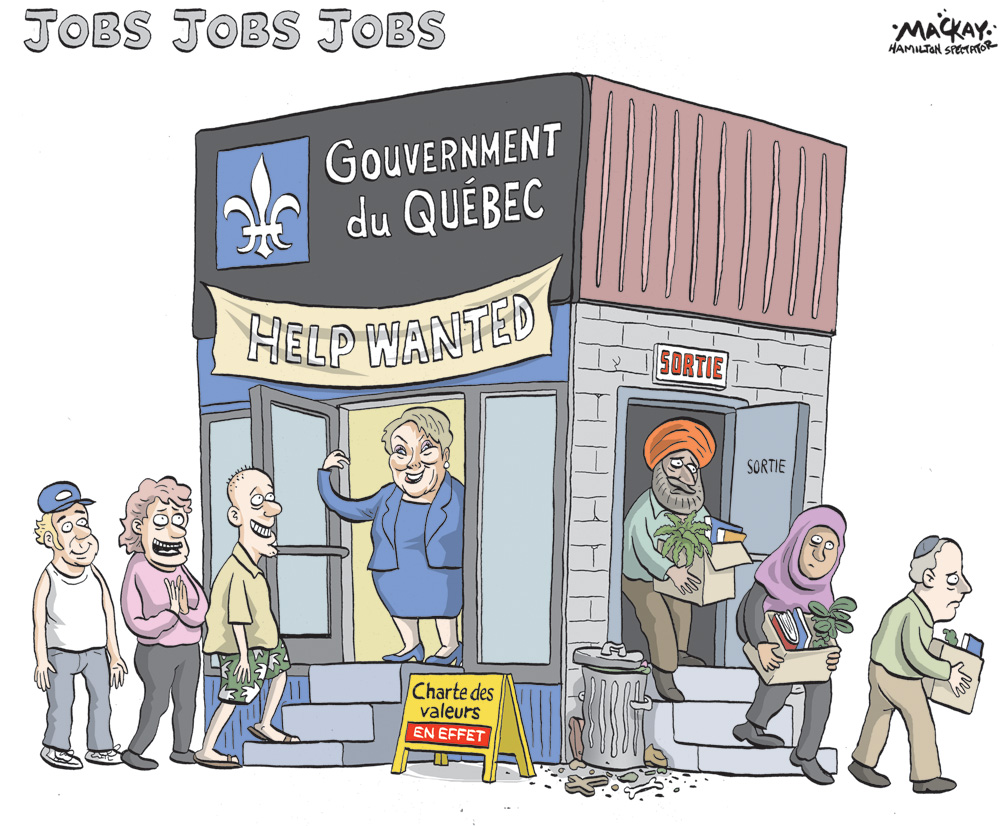 Create your OWN political cartoon!Your cartoon will focus on an issue in Canada today (YCJA, Charter or Rights and Freedoms, Judicial System, Aboriginal Issues, etc.)It will likely be easiest to choose something in the news right now. Research a story from Canada, and then create a cartoon based off of it. You should include everything that is on your worksheet to evaluate the other 5 cartoons in this booklet. Create your cartoon below:My Cartoon: Implicit MeaningExplicit Meaning